INDICAÇÃO Nº 367/2020INDICAMOS PINTURA NO REDUTOR DE VELOCIDADE OU SUBSTITUIÇÃO POR FAIXA ELEVADA PARA PEDESTRES NA RUA LUCAS DO RIO VERDE EM FRENTE A PRAÇA DA INTEGRAÇÃO, NO BAIRRO JARDIM NOVOS CAMPOS, NO MUNICÍPIO DE SORRISO/MT.PROFESSORA MARISA – PTB, BRUNO DELGADO – PL, CLAUDIO OLIVEIRA – PL, PROFESSORA SILVANA – PTB e vereadores abaixo assinados, com assento nesta Casa, de conformidade com o artigo 115 do Regimento Interno, requerem à Mesa que este Expediente seja encaminhado ao Exmo. Senhor Ari Lafin, Prefeito Municipal, ao Senhor Estevam Hungaro Calvo Filho, Secretário Municipal de Administração, com cópia ao Senhor Ednilson Oliveira, Secretário Municipal da Cidade e à Secretaria Municipal de Obras e Serviços Públicos, versando sobre a necessidade de pintura no redutor de velocidade ou substituição por faixa elevada para pedestres na Rua Lucas do Rio Verde, em frente a Praça da Integração no bairro Jardim Novos Campos, no município de Sorriso/MT.JUSTIFICATIVASConsiderando que a faixa elevada em questão está com a pintura completamente apagada e a placa de sinalização muito distante do redutor de velocidade (fotos anexas);Considerando que a Rua Lucas do Rio Verde é uma das vias de acesso para a Praça da Integração, muito frequentada por moradores da região;Considerando que esta via tem circulação considerável de veículos e que já ocorreram vários acidentes provocados pela falta de sinalização adequada;Considerando que esta é uma reivindicação dos moradores.Câmara Municipal de Sorriso, Estado de Mato Grosso, em 03 de junho de 2020.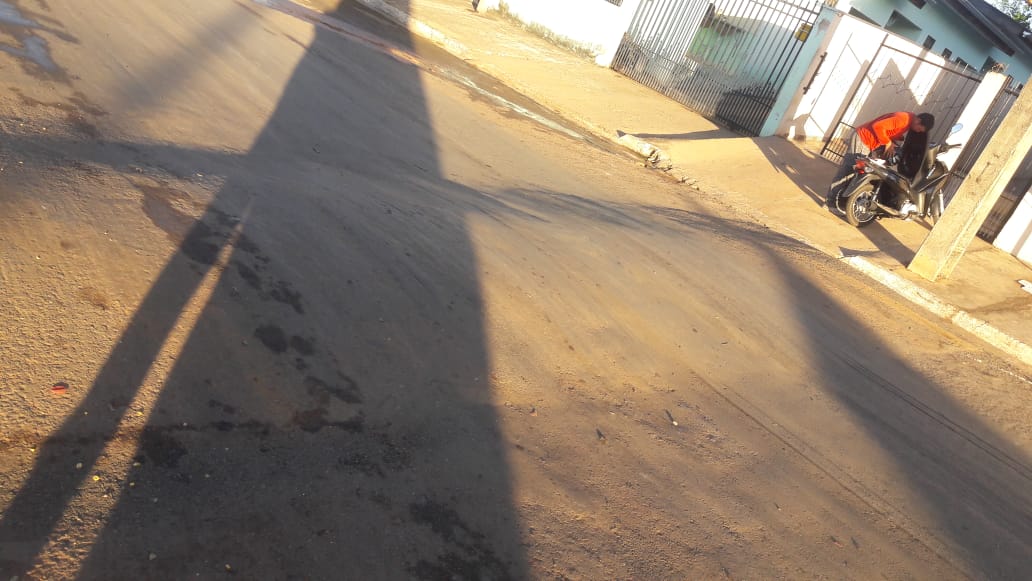 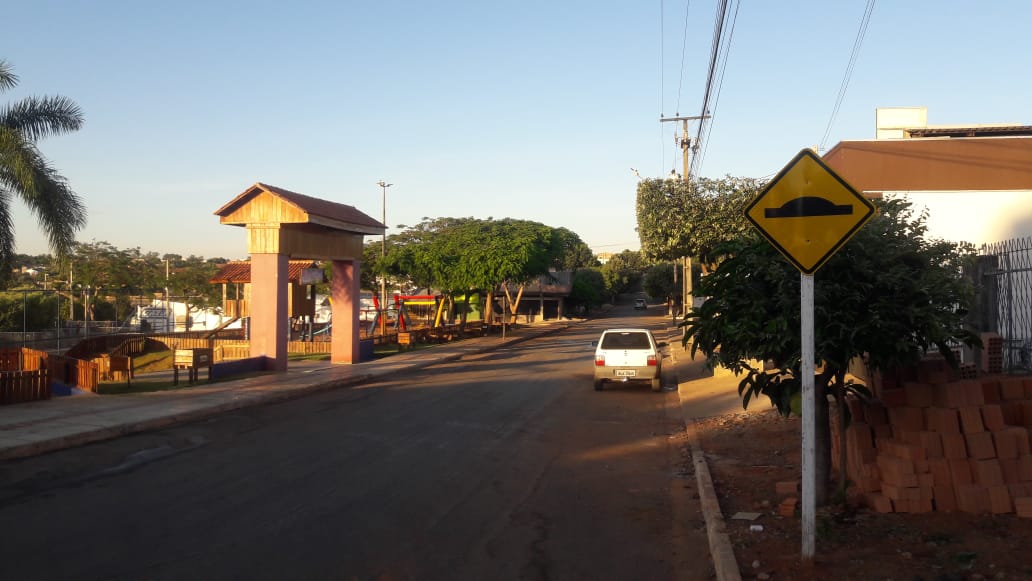 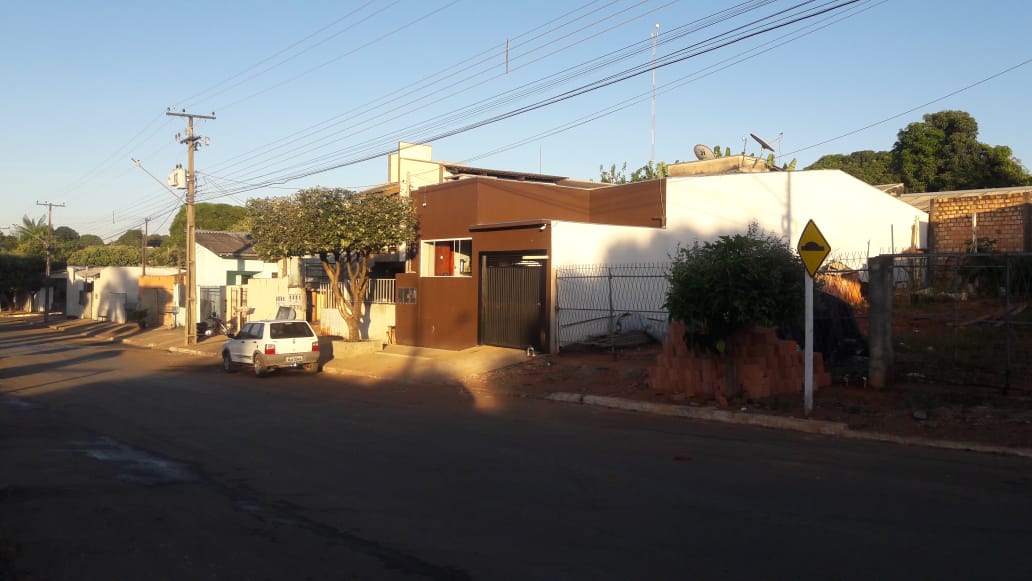 PROFESSORA MARISAVereadora PTBBRUNO DELGADOVereador PLCLAUDIO OLIVEIRAVereador PLPROFESSORA SILVANAVereadora PTBFÁBIO GAVASSOVereador PTBMAURICIO GOMESVereador PSB